The Model T200 Chemiluminescence NO/ NO2 / NOx Analyzer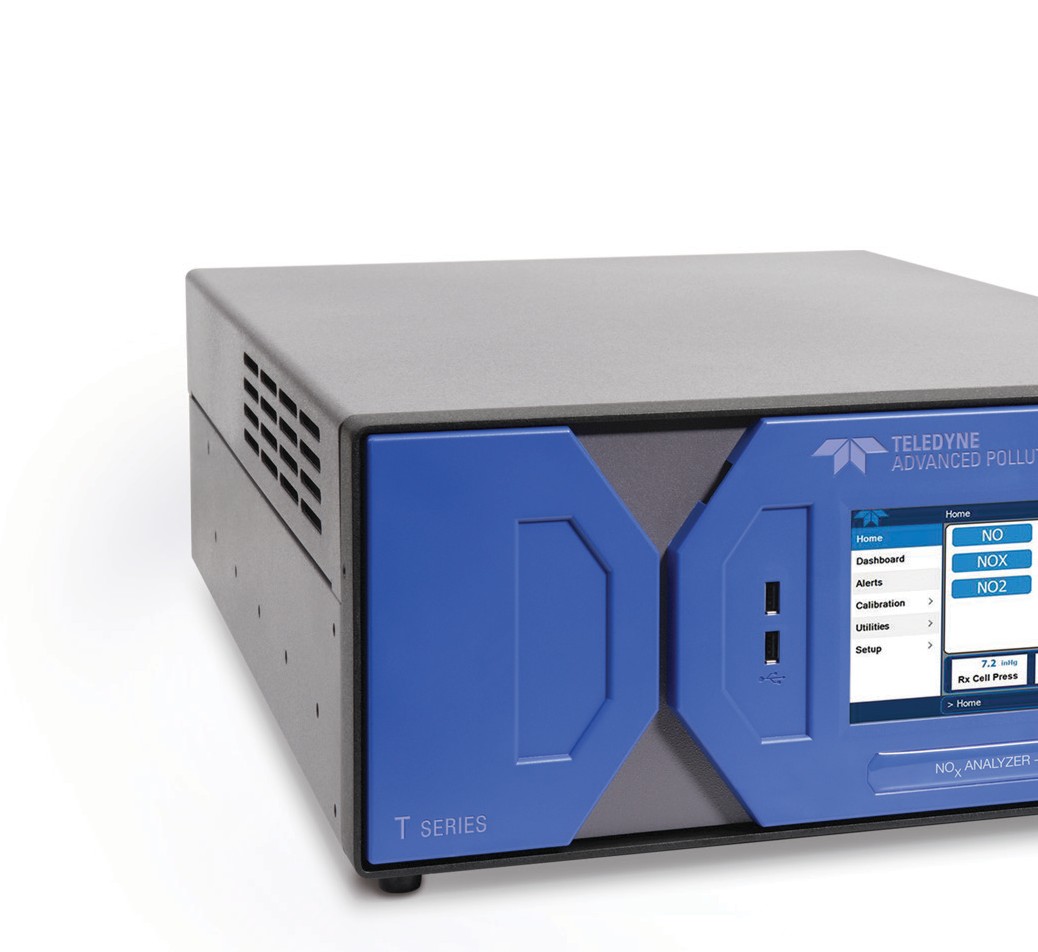 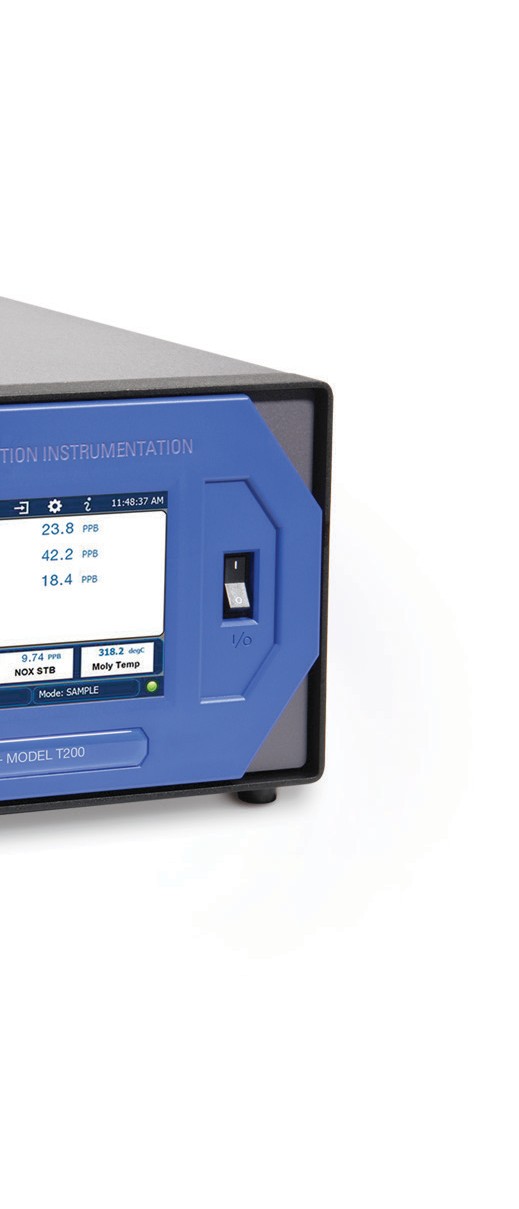 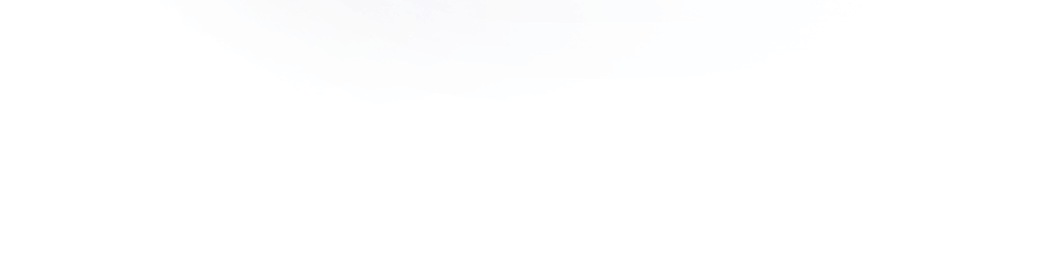 The Model T200 NO / NO2 / NOx analyzer uses the proven chemiluminescence detection principle and advanced electronics to allow accurate, dependable, continuous measurements for ambient air quality, stack gas monitoring and other applications.— With NumaView™ premium T Series software —Large, vivid, and durable color touchscreen display All other T Series instrument platform features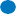 Lifetime technical support by phone and emailStandard two-year warranty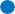 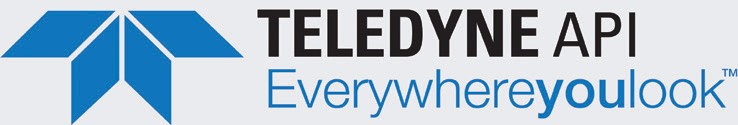 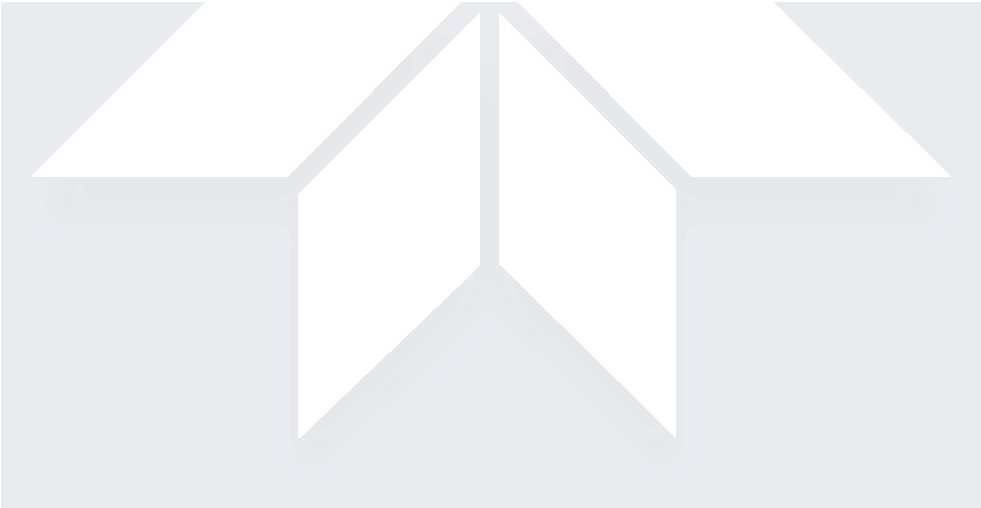 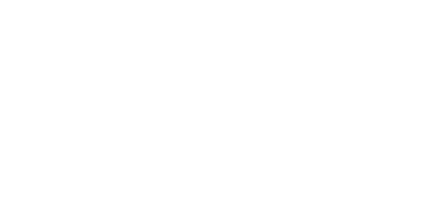 T200 Speciﬁcations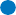 Speciﬁcations subject to change without notice.All speciﬁcations are based on constant conditions.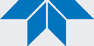 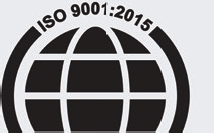 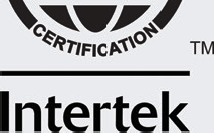 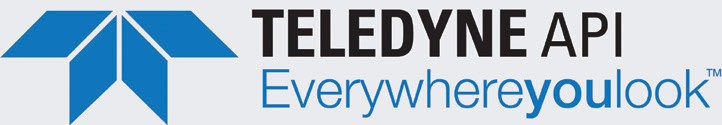 9970 Carroll Canyon Road  San Diego, CA 92131 Ph. xxx      Fax xxxEmail xxx For more information about the Teledyne API family of monitoring instrumentation products, call us or visit our website at:www.teledyne-api.com © 2021 Teledyne APIPrinted documents are uncontrolled. SAL000046J (DCN 8464) 11.04.21RangesMin: 0 - 50 ppb full scaleMax: 0 - 20,000 ppb full scale (selectable, dual-range supported)Measurement Unitsppb, ppm, μg/m3, mg/m3 (selectable)Zero Noise< 0.1 ppb (RMS)Span Noise< 0.2% of reading (RMS) above 50 ppbLower Detectable Limit< 0.2 ppbZero Drift< 0.5 ppb/24 hoursSpan Drift< 0.5% of full scale/24 hoursResponse Time< 80 seconds to 95%Linearity1% of full scalePrecision0.5% of reading above 50 ppbSample Flow Rate500 cc/min ±10%Power Requirements100V-120V, 220V-240V, 50/60 Hz, Typical power 110WAnalog Output Ranges10V, 5V, 1V, 0.1V (selectable)Recorder Oﬀset±10%Included I/Ox Ethernet: 10/100Base-T2 x RS232 (300-115,200 baud)x USB device ports8 x opto-isolated digital outputs 6 x opto-isolated digital inputs 4 x analog outputsOptional I/O1 x USB com port 1 x RS4854 x digital alarm outputs Multidrop RS2323 x 4-20mA current outputsOperating Temperature Range5 - 40ºC (with US EPA approval)Dimensions (HxWxD)7” x 17” x 23.5” (178 x 432 x 597 mm)WeightAnalyzer: 40 lbs (18 kg)External pump: 22 lbs (10 kg)CertiﬁcationsUS EPA: RFNA-1194-099EU: EN14211 TÜV Rheinland QAL1 Certiﬁed: EN15267 MCERTS: Sira MC 050068/12CNEMC: 质(认)字 No. 2018-209 Report